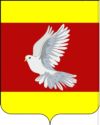 АДМИНИСТРАЦИЯ ГУЛЬКЕВИЧСКОГО ГОРОДСКОГО ПОСЕЛЕНИЯГУЛЬКЕВИЧСКОГО РАЙОНАПОСТАНОВЛЕНИЕот 11.08.2023                                                               № 435город ГулькевичиО награждении Благодарственным письмомГулькевичского городского поселенияГулькевичского района  В связи с профессиональным праздником - Днем строителя, в соответствии с Положением о Благодарственном письме Гулькевичского городского поселения Гулькевичского района, утвержденного постановлением администрации Гулькевичского городского поселения Гулькевичского района от 28 апреля 2022 г. № 201 «Об утверждении Положения о Благодарственном письме Гулькевичского городского поселения Гулькевичского района»,                п о с т а н о в л я ю:1. Наградить Благодарственным письмом Гулькевичского городского поселения Гулькевичского района:	2. Организационно-кадровому управлению администрации Гулькевичского городского поселения Гулькевичского района внести запись о награждении в Реестр награжденных Благодарственным письмом Гулькевичского городского поселения Гулькевичского района.3. Разместить настоящее постановление на официальном сайте администрации Гулькевичского городского поселения Гулькевичского района в сети «Интернет».  4. Контроль за выполнением настоящего постановления возложить на заместителя главы Гулькевичского городского поселения Гулькевичского района, начальника организационно-кадрового управления Захарюта Н.В.5. Постановление вступает в силу со дня его подписания.Исполняющий обязанностиглавы Гулькевичского городского поселенияГулькевичского района            					         М.В. МурыгинаАрхиповаСергея Александровича-обжигальщика извести акционерного общества «Силикат»;ВасильевуНаталью Викторовну- главного конструктора технололого-конструкторского отдела открытого акционерного общества «Северо-Кавказский завод стальных конструкций»;ВащукСветлану Викторовну-техника по учету готовой продукции участка комплектовки и покраски открытого акционерного общества «Северо-Кавказский завод стальных конструкций»;Владимирова Владимира Евгеньевича-электросварщика на полуавтоматических машинах четвертого разряда цеха по изготовлению строительных металлоконструкций открытого акционерного общества «Северо-Кавказский завод стальных конструкций»;ВласоваАлександра Викторовича-начальника производства акционерного общества «Силикат»;Гарлевскокого Александру Васильевичу-слесарю аварийно-восстановительных работ паросилового цеха общества с ограниченной ответственностью «Северо-Кавказский комбинат промышленных предприятий»;ДударевуЕлену Александровну-начальника отдела технического контроля общества с ограниченной ответственностью «Северо-Кавказский комбинат промышленных предприятий»;КалашянАрмена Агвановича-заместителя генерального директора по развитию открытого акционерного общества «Северо-Кавказский завод стальных конструкций»;КисловуРегину Викторовну-контролера качества продукции и технологического процесса акционерного общества «Силикат»; КитоваАкима Викторовича-специалиста отдела автоматизации промышленного оборудования акционерного общества «Силикат»;КовалевуНаталью Алексеевну-пропарщика стеновых материалов акционерного общества «Силикат»;КурасоваВладимиру Ивановичу-мастеру общества с ограниченной ответственностью «Стройсервис»;ЛизогубоваАлексея Алексеевича-стропальщика акционерного общества «Силикат»;ЛысакГеннадия Александровича-слесаря по сборке металлоконструкций четвертого разряда цеха по изготовлению строительных металлоконструкций открытого акционерного общества «Северо-Кавказский завод стальных конструкций»;МагомаеваШагида Шамиловича-наладчика оборудования в производстве стеновых и вяжущих материалов акционерного общества «Силикат»;МайданцеваАлексея Анатольевича-главного механика акционерного общества «Силикат»;МалащенкоЮрия Михайловича-водителя погрузчика акционерного общества «Силикат»;МалютинаРомана Александровича-слесаря по сборке металлоконструкций третьего разряда цеха по изготовлению строительных металлоконструкций открытого акционерного общества «Северо-Кавказский завод стальных конструкций»;МарьинуАнну Алексеевну-сварщика арматурных сеток и каркасов железобетонного комплекса общества с ограниченной ответственностью «Северо-Кавказский комбинат промышленных предприятий»;НазарьеваКонстантина Ивановича-оператора установки изготовления стеклопластиковых конструкций деревообрабатывающего комплекса открытого акционерного общества «Агропромышленный строительный комбинат «Гулькевичский»;ПавловаСергея Николаевича-старшего мастера бетоносмесительного цеха открытого акционерного общества «Агропромышленный строительный комбинат «Гулькевичский»;Пензова Евгения Владимировича-машиниста формовочного агрегата формовочного цеха завода объемно-блочного домостроения открытого акционерного общества «Агропромышленный строительный комбинат «Гулькевичский»; ПищулинаСергея Михайловича-электромонтера по ремонту и обслуживанию электрооборудования акционерного общества «Силикат»;СабадашоваНиколая Ивановича-начальника отдела материального снабжения открытого акционерного общества «Северо-Кавказский завод стальных конструкций»;Сидорову Ольгу Александровну-токаря пятого разряда цеха по изготовлению строительных металлоконструкций № 1 открытого акционерного общества «Северо-Кавказский завод стальных конструкций»;СтригинуЛюдмилу Анатольевну-отделочника железобетонных изделий участка монтажа и отделки комплекса железобетонных изделий открытого акционерного общества «Агропромышленный строительный комбинат «Гулькевичский»;СутоваВалерия Васильевича-начальника цеха по изготовлению строительных металлоконструкций №1 открытого акционерного общества «Северо-Кавказский завод стальных конструкций»;СухорутченкоНиколая Евгеньевича- бункеровщика акционерного общества «Силикат»;ТарасюкаАндрея Васильевича-ведущего инженера-энергетика управления завода открытого акционерного общества «Агропромышленный строительный комбинат «Гулькевичский»;Туканову Наталью Николаевну-заведующую здравпунктом акционерного общества «Силикат»;ФоминаАртема Васильевича-водителя погрузчика акционерного общества «Силикат»;ФоминаВасилия Константиновича-начальника деревообрабатывающего комплекса открытого акционерного общества «Агропромышленный строительный комбинат «Гулькевичский»;ЧернобаеваДениса Павловича-токарь четвертого разряда цеха по изготовлению строительных металлоконструкций открытого акционерного общества «Северо-Кавказский завод стальных конструкций»;ЩербаковаСергея Анатольевича-резчика металла на ножницах и прессах третьего разряда цеха по изготовлению строительных металлоконструкций открытого акционерного общества «Северо-Кавказский завод стальных конструкций»;Щетинина Вячеслава Викторовича-начальника паросилового хозяйства акционерного общества «Силикат»;